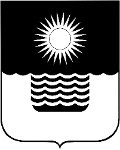 Р Е Ш Е Н И Е ДУМЫ МУНИЦИПАЛЬНОГО ОБРАЗОВАНИЯГОРОД-КУРОРТ ГЕЛЕНДЖИКот  22.02.2024                                                                                                                       №56г. ГеленджикО внесении изменений в решение Думы муниципальногообразования город-курорт Геленджик от 26 июня 2012 года№765 «О создании контрольно-счетного органа муниципального образования город-курорт Геленджик – Контрольно-счетной палаты муниципального образования город-курорт Геленджик и утверждении Положения о Контрольно-счетной палате муниципального образования город-курорт Геленджик»(в редакции решения Думы муниципального образованиягород-курорт Геленджик от 6 сентября 2023 года №670)В целях приведения правовых актов Думы муниципального образования город-курорт Геленджик в соответствие с  законодательством Российской Федерации, Краснодарского края, руководствуясь Федеральным законом от 7 февраля 2011 года  №6-ФЗ «Об общих принципах организации и деятельности контрольно-счетных органов субъектов Российской Федерации, федеральных территорий и муниципальных образований»                       (в редакции Федерального закона от 31 июля 2023 года  №397-ФЗ), Федеральным законом от 6 октября 2003 года №131-ФЗ «Об общих принципах организации местного самоуправления в Российской Федерации» (в редакции Федерального закона от 2 ноября 2023 года №517-ФЗ), статьями 27, 70, 75 Устава муниципального образования город-курорт Геленджик, Дума муниципального образования город-курорт Геленджик р е ш и л а:1.Внести в решение Думы муниципального образования город-курорт Геленджик от 26 июня 2012 года №765 «О создании контрольно-счетного органа муниципального образования город-курорт Геленджик – Контрольно-счетной палаты муниципального образования город-курорт Геленджик                     и утверждении Положения о Контрольно-счетной палате муниципального образования город-курорт Геленджик» (в редакции решения Думы муниципального образования город-курорт Геленджик от  6 сентября                   2023 года №670) следующие изменения:1) в пункте 6 слово «(Ходырева)» заменить словом «(Павлиди)»;2) пункт 5 статьи 7 приложения 1 изложить в следующей              редакции: «5. Должностное лицо Контрольно-счетной палаты, замещающее муниципальную должность, досрочно освобождается от должности на основании правового акта Думы муниципального образования город-курорт Геленджик в случае:1) вступления в законную силу обвинительного приговора суда в отношении его;2) признания его недееспособным или ограниченно дееспособным вступившим в законную силу решением суда;3) прекращения гражданства Российской Федерации или наличия гражданства (подданства) иностранного государства либо вида на жительство или иного документа, подтверждающего право на постоянное проживание гражданина Российской Федерации на территории иностранного государства;4)  подачи письменного заявления об отставке;5)  нарушения требований законодательства Российской Федерации при осуществлении возложенных на него должностных полномочий или злоупотребления должностными полномочиями, если за решение о досрочном освобождении такого должностного лица проголосует большинство                          от установленного числа депутатов Думы муниципального образования      город-курорт Геленджик, за исключением случаев, установленных федеральными законами;6) достижения предельного возраста пребывания в должности, установленного нормативным правовым актом Думы муниципального образования город-курорт Геленджик в соответствии с федеральным законом;7)  выявления обстоятельств, предусмотренных частями 2, 3 статьи 6 Положения;8)  несоблюдения ограничений, запретов, неисполнения обязанностей, которые установлены Федеральным законом от 25 декабря 2008 года                         № 273-ФЗ «О противодействии коррупции», Федеральным законом                       от 3 декабря 2012 года № 230-ФЗ «О контроле за соответствием расходов лиц, замещающих государственные должности, и иных лиц их доходам», Федеральным законом от 7 мая 2013 года № 79-ФЗ «О запрете отдельным категориям лиц открывать и иметь счета (вклады), хранить наличные денежные средства и ценности в иностранных банках, расположенных за пределами территории Российской Федерации, владеть и (или) пользоваться иностранными финансовыми инструментами», за исключением случаев, установленных федеральными законами;3)  приложение 2 изложить в новой редакции (прилагается).2. Опубликовать настоящее решение в печатном средстве массовой информации «Официальный вестник органов местного самоуправления муниципального образования город-курорт Геленджик» и разместить                       на официальном сайте администрации муниципального образования                    город-курорт Геленджик в информационно-телекоммуникационной сети «Интернет» (admgel.ru).  3. Решение вступает в силу со дня его официального опубликования.Глава муниципального образования город-курорт Геленджик						     А.А. Богодистов Председатель Думы муниципального образования город-курорт Геленджик			               М.Д. Димитриев 